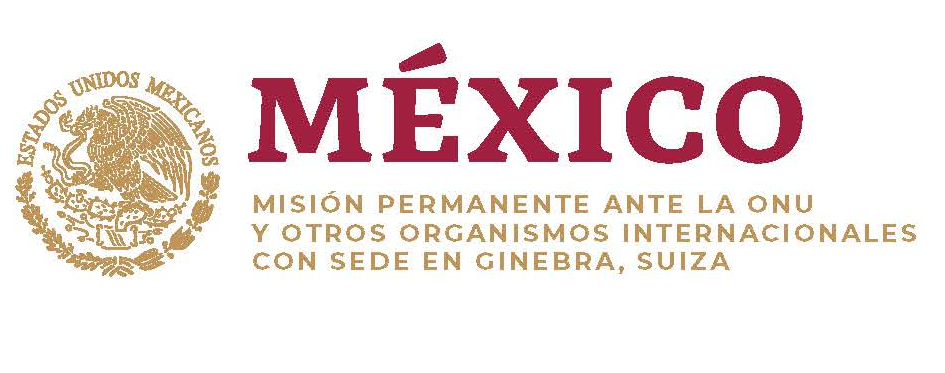 Intervención de la Delegación de México en el diálogo con Mauritania37º período de sesiones Mecanismo de Examen Periódico Universal  Ginebra, 19 de enero de 2021. 1 minuto y 5 segundos. México es el orador 49.Gracias señora Presidenta,Damos la bienvenida a la delegación de Mauritania y agradecemos la presentación de su informe. Con objeto de contribuir a los avances de derechos humanos en el país, recomendamos lo siguiente:Tipificar en la ley existente el delito de discriminación de acuerdo a la Convención Internacional sobre la Eliminación de Todas las Formas de Discriminación Racial; Consagrar en la Constitución el derecho de todas las personas a la educación; así como el acceso y gratuidad efectiva para todos los niños; en particular el acceso de niñas de grupos étnicos como el hartani y negroafricano;Modificar la legislación, incluido el Código del Estatuto Personal, a fin de prohibir el matrimonio de menores de 18 años.Gracias.